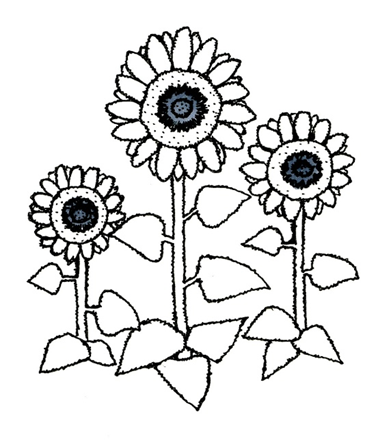 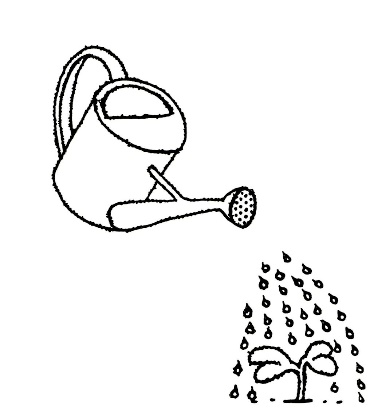 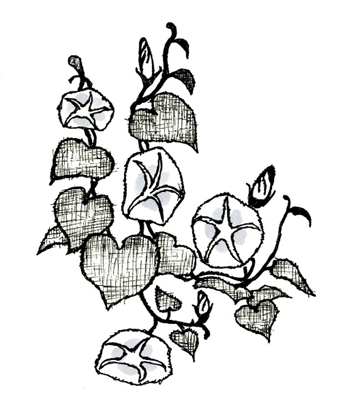 のみなさんへ○こののいみなさんは、ふだん、おうちのしごとをしていますか?おうちのしごとをすることは、のにちながら、いろいろなことをおぼえたり、んだりするとてもよいです。おうちにいるがいみをして、おうちのしごとをはじめてみませんか？  おうちのとしって、どんなしごとをするのかをめたら、このにきろくをつけてみましょう。しく、そしてんで、おうちのしごとができるようになるといいですね。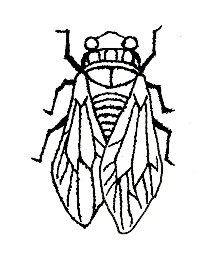 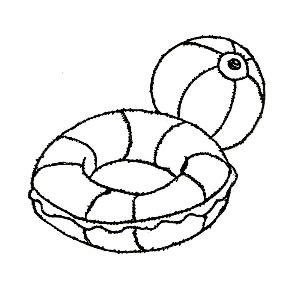 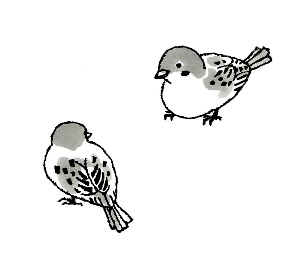 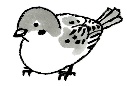 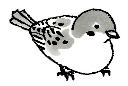 みのおうちのしごとのきろく◇おうちのしごとはできましたか？しごとをしたには、◎や○などのしるしをつけたり、をはったりしましょう。（おうちのへ：みはによってなりますので、をいておいください）◇みのおわりに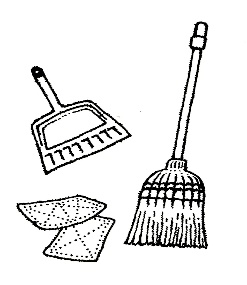 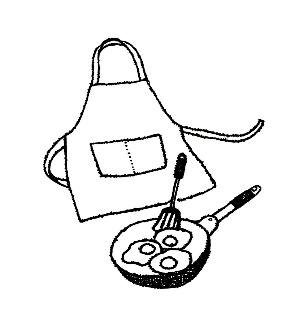 おうちのしごとをしてったこと、できるようになったことをいてみましょう。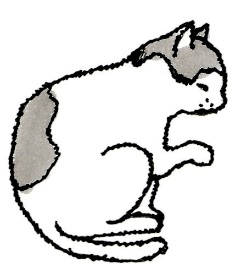 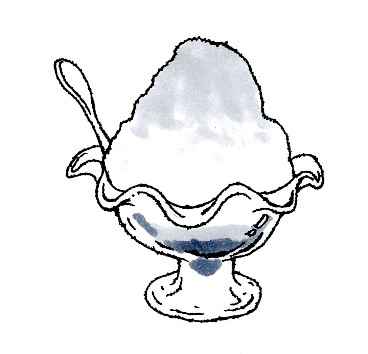 のみなさまへは、なをにつけ、くをわい、のとしてのをたすといった、どものやをすながあるなです。また、がのにっているとするとともに、をいやるちやにをつけるがまれるなど、どものによいがあるとえられています。どものとともにのやはしますが、のにをつけて、のないではじめてみましょう。☆『でにえるみ』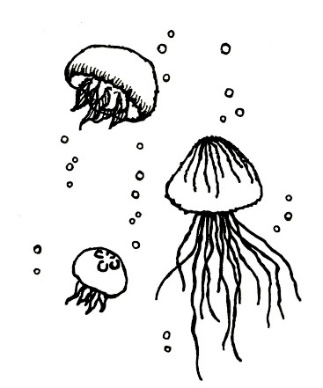 みに、でにえていただきたい、やしつけ・、などのをりんだのをまとめました。から、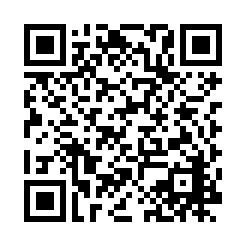 してごください。https://www.pref.kanagawa.jp/docs/gt2/katei-gakusyusiryo.html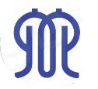 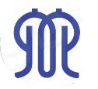 ようびにち///////きろくにち///////きろくにち///////きろくにち///////きろくどんなおうちのしごとをしましたか？ したことをいてみましょう。どんなおうちのしごとをしましたか？ したことをいてみましょう。どんなおうちのしごとをしましたか？ したことをいてみましょう。どんなおうちのしごとをしましたか？ したことをいてみましょう。どんなおうちのしごとをしましたか？ したことをいてみましょう。どんなおうちのしごとをしましたか？ したことをいてみましょう。どんなおうちのしごとをしましたか？ したことをいてみましょう。どんなおうちのしごとをしましたか？ したことをいてみましょう。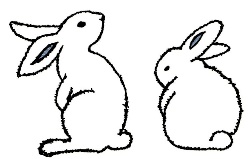 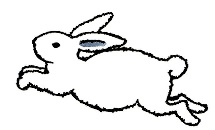 ようびにち///////きろくにち///////きろくにち///////きろくにち///////きろくどんなおうちのしごとをしましたか？ したことをいてみましょう。どんなおうちのしごとをしましたか？ したことをいてみましょう。どんなおうちのしごとをしましたか？ したことをいてみましょう。どんなおうちのしごとをしましたか？ したことをいてみましょう。どんなおうちのしごとをしましたか？ したことをいてみましょう。どんなおうちのしごとをしましたか？ したことをいてみましょう。どんなおうちのしごとをしましたか？ したことをいてみましょう。どんなおうちのしごとをしましたか？ したことをいてみましょう。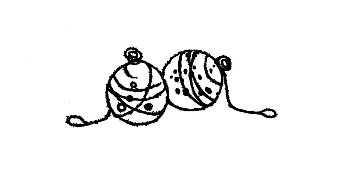 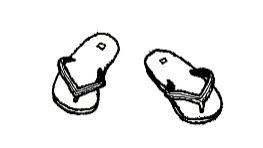 